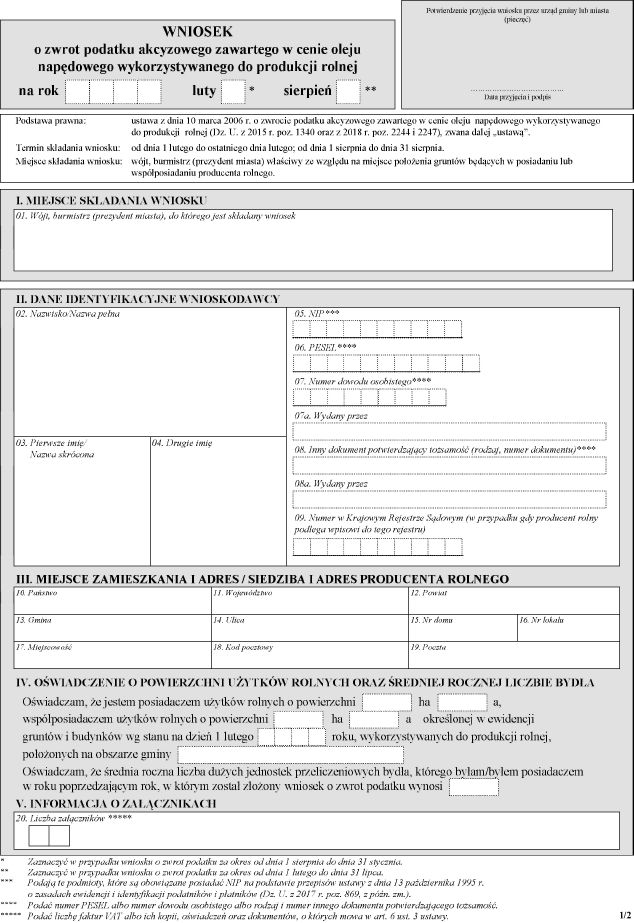 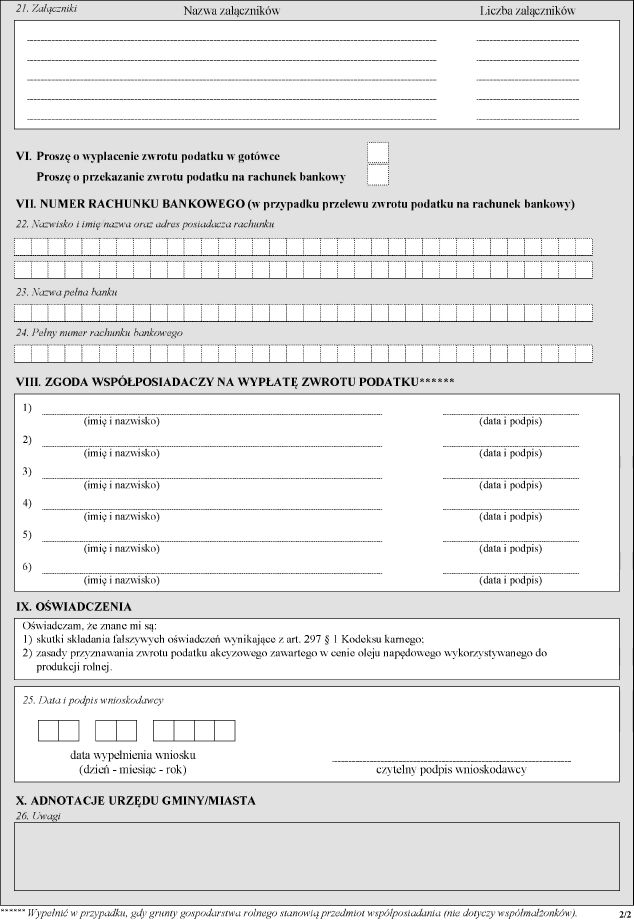 Szczegółowe informacje o przetwarzaniu Twoich danych osobowych przez Gminę Kamionka WielkaKto jest Administratorem danych?Administratorem Pani/Pana danych osobowych jest Gmina Kamionka Wielka reprezentowana przez Wójta Gminy  z siedzibą – 33-334 Kamionka Wielka 5. Możesz się z nami skontaktować:– listownie – 33-334 Kamionka Wielka 5– mejlowo – gmina@kamionka.iap.pl– telefonicznie – 18 445 60 17Kto jest inspektorem ochrony danych?Kontakt z Inspektorem Ochrony Danych Osobowych możliwy jest pod adresem e-mail iodo@kamionka.iap.plW jakich celach przetwarzamy Pani/Pana  dane osobowe?Będziemy przetwarzać Pani/Pana dane osobowe, aby pobrać podatki i opłaty, które zasilają budżet Gminy, czyli: ustalić i określić wysokość podatków oraz opłat, w tym:prowadzić czynności sprawdzające, postępowania podatkowe lub inne działania na podstawie przepisów, prowadzić kontrolę podatkową – jeśli będzie konieczna, wydać zaświadczenie  lub  indywidualną interpretację przepisów prawa podatkowego – jeśli o to wystąpisz,wezwać Cię w sprawach uzasadnionych Twoim ważnym interesem lub poinformować Cię o dacie wydania interpretacji lub zawartej w niej ocenietakże w celu prowadzenia wymaganych przepisami prawa rejestrówAby załatwić wniosek o zwrot podatku akcyzowego zawartego w cenie oleju napędowego wykorzystywanego do produkcji rolnej, wykorzystamy twój nr telefonu i nr konta bankowego.Na jakiej podstawie prawnej przetwarzamy Pani/Pana dane osobowe?Będziemy przetwarzać Pani/Pana dane osobowe na podstawie art. 6 ust. 1 lit. c) Rozporządzenia Parlamentu Europejskiego i Rady (UE) 2016/679 z dnia 27 kwietnia 2016 r. w sprawie ochrony osób fizycznych w związku z przetwarzaniem danych osobowych  i w sprawie swobodnego przepływu takich danych oraz uchylenia dyrektywy 95/46/WE (ogólne rozporządzenie o ochronie danych).Ponadto będziemy przetwarzać Twoje dane osobowe zgodnie z: - ustawą z dnia 29 sierpnia 1997 r. Ordynacja podatkowa - ustawa z dnia 14 czerwca 1960r. Kodeks Postępowania Administracyjnego- innych obowiązujących przepisów prawa w randze ustawy i przepisów wykonawczych do ustawW jakim okresie przechowujemy Pani/Pana dane osobowe?Będziemy przechowywać dane osobowe w okresie niezbędnym do załatwienia Pani/Pana sprawy. Ponadto przechowujemy Pani/Pana dane w celach archiwalnych w terminach wymaganym przepisami prawa. Pani/Pana dane możemy jednak przetwarzać dłużej w sprawach, w których nie doszło do przedawnienia zobowiązania podatkowego lub termin ten uległ wydłużeniu, a przetwarzanie jest niezbędne do zrealizowania celu, dla którego zebraliśmy Twoje dane. Kto jest odbiorcą Pani/Pana danych osobowych?Będziemy przekazywać Pani/Pana dane osobowe podmiotom uprawnionym z mocy prawa oraz podmiotom uprawnionym na mocy umów   powierzenia (np. dostawca usług  IT ) oraz biegli.Pani/Pana prawa związane z przetwarzaniem danych osobowychPosiada Pani/Pan prawo do:  żądania od administratora dostępu do swoich  danych osobowych,  ich sprostowania, usunięcia lub ograniczenia przetwarzania, prawo do wniesienia sprzeciwu wobec przetwarzania, prawo do przenoszenia danych, prawo do cofnięcia zgody w dowolnym momencie.  *Ma Pani/Pan prawo wniesienia skargi do  Prezesa Urzędu Ochrony Danych Osobowych, 00-193 Warszawa ul. Stawki 2,  gdy uzna Pani/Pan, iż przetwarzanie danych osobowych Pani/Pana dotyczących narusza przepisy RODO. Podanie przez Panią/Pana danych osobowych w zakresie wymaganym ustawodawstwem jest obligatoryjne                    a konsekwencją niepodania danych osobowych będzie brak możliwości rozpoczęcia wypełniania obowiązku prawnego leżącego na administratorze danych osobowych. Pani/Pana dane osobowe będą przetwarzane i przechowywane przez administratora danych osobowych                  z    zachowaniem wszelkich norm bezpieczeństwa przewidzianych dla ochrony danych osobowych. Dane te podlegają szczególnej ochronie, gdyż objęte są tajemnicą skarbową na mocy przepisów Ordynacji podatkowej. UWAGA *Prawo do usunięcia – bycia zapomnianym lub ograniczenia przetwarzania, prawo do wniesienia sprzeciwu wobec przetwarzania czy prawo do cofnięcia zgody w dowolnym momencie nie może być zrealizowane                             w przypadku kiedy dane przetwarzane są w oparciu o przepisy prawa stosowanego w postępowaniach                          w określonych komórkach organizacyjnych. Prawo do przeniesienia danych stosuje się, jeśli przetwarzanie opiera się na podstawie zgody lub umowy. Nie obejmuje ono administratorów, którzy przetwarzają dane niezbędne do wykonania zadania realizowanego w interesie publicznych lub w ramach sprawowania władzy publicznej powierzonej administratorowi.